CSUF College of Humanities & Social Sciences Inter-Club Council Meeting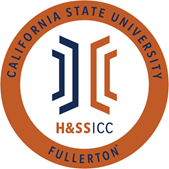 April 8th, 2022 11:00 A.M. ZoomMeeting called by: Jazmin Flores, Chair at 11:00amType of meeting: Regular Attendees: Council Representatives, Executive Officers, General Public Agenda Topics:Call to Order / Roll CallActive MindsAbled AdvocatorsAPSASSAAAEECJSAGrupo de TeatroHSALSALSSALSPAPAGSOCAPDSAPsi Chi (late)Phi Alpha Theta (Absent)SIREAKDTESOL (late)TACUNAApproval of MinutesAAEE moves to approve the minutes LSSA seconds to approve the minutesApproval of AgendaAAEE moves to approve the agendaSIRE seconds to approve the agendaPublic SpeakersThis is a time where members of the public may address the humanities and social sciences council on any item appearing on this agenda or matters impacting students. Budget8074 - Contracts, Fees and Rentals: $18,614.648077 - Travel: $12,234.50ReportsChair – Jazmin Flores Great Job on HSS Week!! Vice Chair – Julieta Zavala Director of Administration – Leah YaginAbsentDirector of Public Relations – Allison StacyAbsentSocial Justice Facilitator – Nico GonzalesNo ReportsAdvisor – Tatiana Pedroza, Assistant DeanGreat Job on HSS Week! ASI Liaisons – David Velasquez and Marcus ArnlineNo ReportsHSS Week Committees April 4th-8thHSS Week ThemeReimagining Our Future and Shaping Our Mental HealthOld Business New BusinessAAEE moves to open line item aAbled Advocators seconds to open line item aDiscussion Members of the Council can share their personal highlights of the club fair. This will also be a time where members can discuss opportunities and strengths for future club fairs. Central Quad was too far awayAPS had them do an activity to get their sticker Complaints that Canes was out, still agree to have both veggie options. Discussion Members of the council or the public can introduce their nominations for their interest in participating in the ICC E-board for 2022-2023. Julieta and Nico are nominated for chair and vice-chair by AAEEAction HSA is requesting $177.98 in funds from line item 8074. HSA will be using the funds for food and an opportunity drawing for their Open Mic Night/Movie Night on Monday, April 18th from 5-8:30pm. The event will be held in the TSU (Room TBD). Presentation | Questions | Discussion | Vote: Majority Vote Yes!Action LSPA is requesting $90.20 in funds from line item 8074. LSPA will be using the funds for paints and supplies for their Painting at the Arboretum event. The event will be on April 12th from 2:30-4pm at the Fullerton Arboretum. Presentation | Questions | Discussion | Vote: Majority Vote Yes!Next Week’s AgendaUNA-8074 LSSA- 8074 PDSA- 8074 PAGSOCA- 8077 SIRE-8074 PSI CHI- 9074AnnouncementsAdjournmentAt 11:39 am